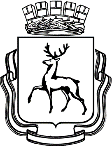 АДМИНИСТРАЦИЯ ГОРОДА НИЖНЕГО НОВГОРОДАМуниципальное бюджетное общеобразовательное учреждение«Школа № 60»просп.Ленина, д. 55/3, г. Нижний Новгород, 603135, тел. (831) 252-78-07, факс (831) 252-79-36e-mail: lenruo60@mail.ru Конкурс «Творчество против коррупции»Номинация «Слово против коррупции»«Коррупция в русской литературе»Выполнила: обучающаяся 9 а класса МБОУ «Школа № 60»Ерина Алина ВячеславовнаРуководитель:  Маслова Ирина Васильевна,учитель русского языка и литературыНижний Новгород2017 годКоррупция в  русской литературе.	Многим людям известно, что такое коррупция. Это подкуп должностных лиц, использование власти в личных целях. С данной  проблемой наша страна встречается постоянно, коррупция существовала и в прошлые века, и существует сегодня. В наши дни в стране ведется усиленная борьба с коррупционной деятельностью. 	Тема коррупции интересовала общество всегда, например, она встречается  в некоторых произведениях русских классиков. Одним из таких является комедия «Ревизор», которую написал Николай Васильевич Гоголь.  Во времена Гоголя часто встречалось взяточничество и казнокрадство. В своей комедии Н. В. Гоголь высмеивает чиновников и осуждает взяточничество. Образы героев представляют собой чиновничью Россию 1830-х годов.  Город, в котором происходит событие, живет только на денежных отношениях чиновников. Удивительно, но в то время и взяточничество, и казнокрадство были нормальными и обыденными  вещами. Хотя император Николай I не снимал с себя ответственности за происходящее, понимал, что в несоблюдении законов есть и его вина. Посетив постановку комедии «Ревизор», Николай I воскликнул: «Ну и пьеска! Всем досталось, а мне более всех!»	Я считаю, что одной из причин взяточничества является страх потерять свое место, так как чиновники в комедии  не выполняют свои обязанности, поэтому дают взятку ревизору, так сказать, откуп. В городе N из-за этого творится полное беззаконие и бардак. Проверка  может обнаружить эти проблемы, а в результате этого чиновники могут потерять свой авторитет. Данная  комедия учит тому, чтобы люди не нарушали законы и уважали свои обязанности на работе или службе.	Но если во времена Н.В. Гоголя с коррупцией никак не боролись, и это было нормально, то в наши дни в России ведется ужесточенная борьба с коррупционной деятельностью. На сегодняшний день проблема коррупции является очень важной как в политической, так и в социальной  и экономической жизни не только в России, но и во всем мире. Существует закон о борьбе с коррупцией, который  предполагает дисциплинарную, административную, гражданско-правовую, уголовную ответственности.  Взяточничество – преступление, поэтому, я считаю, что законы нужно ужесточать, и вообще лишать права занимать определенные должности или заниматься определенной деятельностью людей, не уважающих закон!	Чтобы коррупция начала пропадать, нужно воспитывать новое поколение и вкладывать в них то, что материальные ценности - это не самое главное в жизни, а обогащение с помощью взяточничества – это серьезное преступление. Мы – новое поколение, и верим, что победим  коррупцию!